Film ReviewWatch a film and review it using the template belowTitle:												Director:											Film Star Rating Summary																																																											Recommendation					Would you recommend this movie to a friend? Why not post a photo of your review on Seesaw.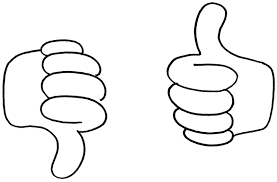 